ECG recording Pulse curve recordingElectrical axis of the heart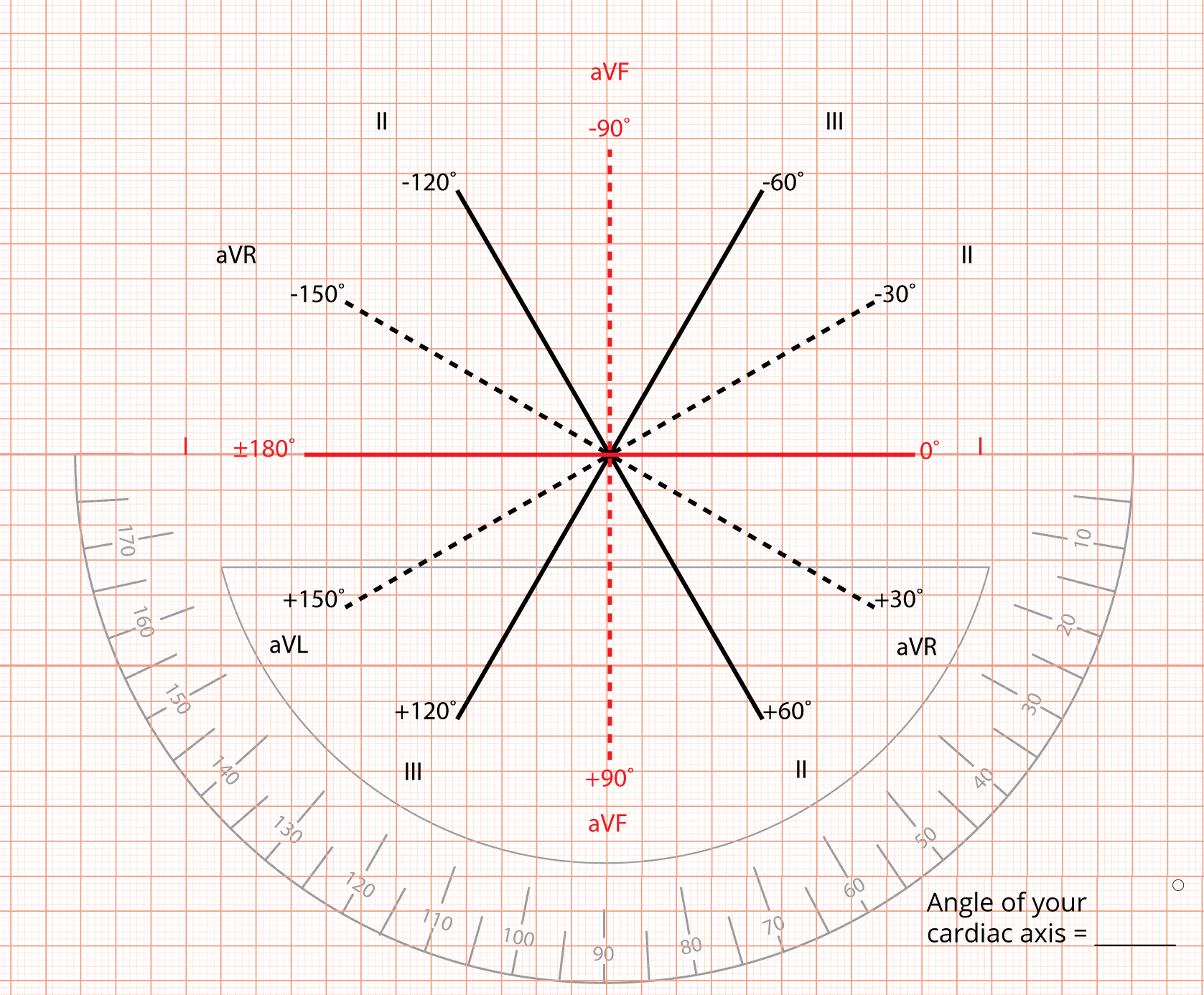 4. Physiological ECG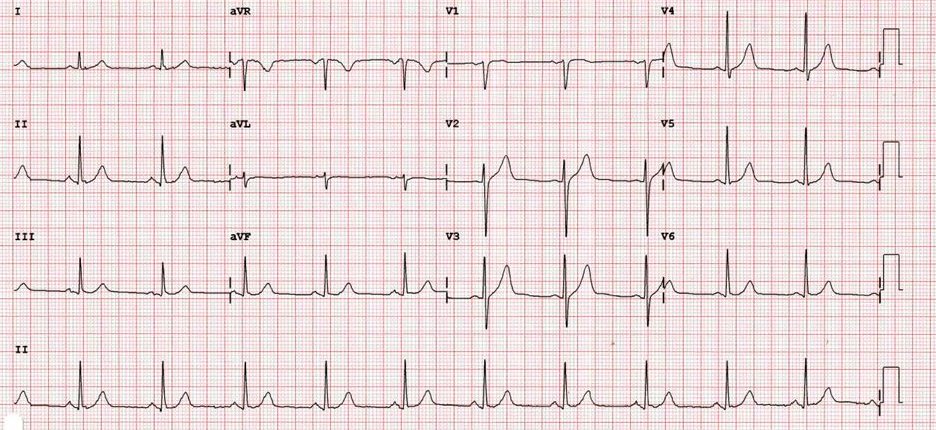 Type of rhythm:Heart rate: Lead closest to the heart axis: Lead perpendicular to heart axis:Draw and annotate the ECG curveInterval PRQRSSTTPDuration (ms)IntervalFrom R to upstroke of pulse curveFrom T to dicrotic notchDuration (ms)